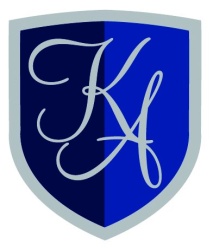 Teacher of MathematicsNQT to UPS 3 The mathematics department has played a key role in the success that the Academy has enjoyed to date.  It is a successful and highly regarded department, with a team of well qualified, dedicated and enthusiastic teaching staff.  Each member of the department is strongly committed to the welfare and achievement of its students.The Role:We require, to start September 2017, an enthusiastic graduate qualified to teach mathematics at Key Stages 3 and 4, and with the ability and potential to teach mathematics at A-Level.  Previous experience of teaching mathematics at A-Level is desirable but not essential.Our team of specialist teachers, led by Mr Steve Roberts, the Head of Department, teach discrete courses up to university entrance standard, within a curriculum structure which employs setting in order to maximise the achievement of students of all abilities.  At GCSE, Mathematics (Edexcel) is taught.  In the Sixth Form, A-Level Maths & Statistics (Edexcel), Maths & Mechanics (Edexcel) and Further Mathematics (Edexcel) are delivered.  Departmental resources are outstanding and include nine well equipped classrooms and a seminar room, each with a digital data projector and screen, an interactive whiteboard and computer with permanent intranet and internet access.  There is also a department office and store.The King’s Academy is committed to high quality teaching as the basis for good learning and therefore for school improvement, and is committed to ambitious targets for academic achievement.  We have created a well-ordered environment where young people feel safe, are stimulated and challenged, and are enabled to succeed.  Performance Management for staff is central to this, and the Head of Department plays their full part in further developing the skills and aptitudes of each member of staff within the department.The ongoing development and expansion of our Sixth Form is also an exciting opportunity for the successful candidate to build on the successes we have enjoyed to date, and to further develop the existing Schemes of Work.The King’s Academy has a specialism in Individualised Learning: 10% of our students carry statements for Hearing or Visual Impairment, or for Higher Learning Needs.  We have considerable expert staffing and resources to lead in this work and all staff contribute to the effective education of these and all our other students.  The school’s distinctive Christian ethos not only places supreme value on each member of the community, but fosters an enquiring and open mind to the major questions of existence within an underpinning framework of Christianity.  It is important that all staff are happy to work within this framework where the freedom to hold and express personal views and beliefs is protected and where staff and students of all faiths and none are welcome to be part of the school community.The King’s seeks a well-qualified enthusiast who can play a vital role in this dynamic department and who can meet and exceed the high expectations of the school and the wider community.Mr D DawesPrincipal